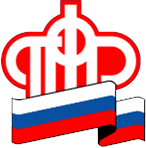 Пресс-релиз214 семей обратились за материнским капиталомв повышенном размереВ Отделение Пенсионного фонда Российской Федерации по Ямало-Ненецкому автономному округу поступило 214 заявлений от семей на получение материнского капитала в повышенном размере, который сегодня составляет 616 617 рублей. Такая сумма полагается семьям, в которых второй ребенок рожден или усыновлен начиная с 2020 года.Около 114 заявлений при этом были приняты еще до вступления в силу поправок к программе. По таким заявлениям семьи сначала получили материнский капитал в размере 466 617 рублей, а после беззаявительного перерасчета сумма была дополнительно увеличена на 150 тыс. рублей.К настоящему моменту Пенсионный фонд РФ одобрил 150 заявлений на повышенный материнский капитал и выдал соответствующие сертификаты -    126 семей. От них уже поступило 1 заявление о распоряжении средствами на сумму свыше 448 899, 81 рублей.По словам председателя Правления ПФР Максима Топилина, территориальные органы ПФР всего за несколько дней после вступления в силу новых положений смогли оперативно пересчитать суммы по сертификатам, поскольку подготовка к этой работе началась практически сразу после оглашения президентом новых инициатив.«Еще до законодательного оформления поправок, до перенастройки программных комплексов отделения Фонда начали вести специальный учет обращений за материнским капиталом, - отметил Топилин. - Благодаря этому мы буквально за первые несколько дней действия нового закона смогли оперативно пересчитать средства по большинству сертификатов».Напомним, для семей, в которых с 2020 года появился второй ребенок, материнский капитал дополнительно увеличивается на 150 тыс. рублей и таким образом составляет 616 617 рублей. Такая же сумма полагается за третьего, четвертого и любого следующего ребенка, рожденного или усыновленного с 2020 года, если раньше у семьи не было права на материнский капитал. Например, если первые два ребенка появились до введения программы материнского капитала.